Associazione Palio delle ContradeCittà di  FucecchioMODULO ISCRIZIONE TRATTA E CORSE DI SELEZIONE DEL 15 MAGGIO 2013Il sottoscritto...…………………...………nato a…………………………il…………e residente in…………………………………….via…………………………n°……num. di tel. …………………………quale proprietario/responsabile del/dei cavallo/i:…………………………… ڤ mezzo s. – FANTINO………………………..…………………………… ڤ mezzo s. – FANTINO……………………….…………………………… ڤ mezzo s. – FANTINO………………………..…………………………… ڤ mezzo s. –FANTINO…………………………Chiededi iscrivere i suddetti cavalli alla tratta ed alle relative corse di selezione che si terranno a Fucecchio                Mercoledì 15 MAGGI0 2013Allego a tal fine:-fotocopia ricevuta di pagamento;- autocertificazione del proprietario del cavalloPrende atto che il cavallo iscritto potrà essere sottoposto a controllo doping a campione e pertanto autorizza il Comitato organizzatore ad effettuare il relativo prelievo. Dichiara di aver preso visione e ricevuto la relativa copia del Protocollo farmaci predisposto dall’Associazione Palio delle Contrade di Fucecchio , nonché copia del regolamento ai quali dichiara di attenersi e prestare osservanza. Esonera espressamente l’Associazione Palio delle Contrade Città di Fucecchio da ogni responsabilità per qualsiasi danno, nessuno escluso e qualunque infortunio che potesse subire il cavallo od i cavalli iscritti durante la manifestazione, manleva altresì la stessa associazione da ogni danno procurato a terzi.Lì,………………….In fede                                                                                                        _______________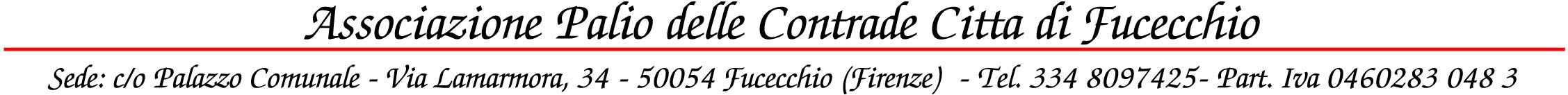 